Doporučení Krajské hygienické stanice Královéhradeckého kraje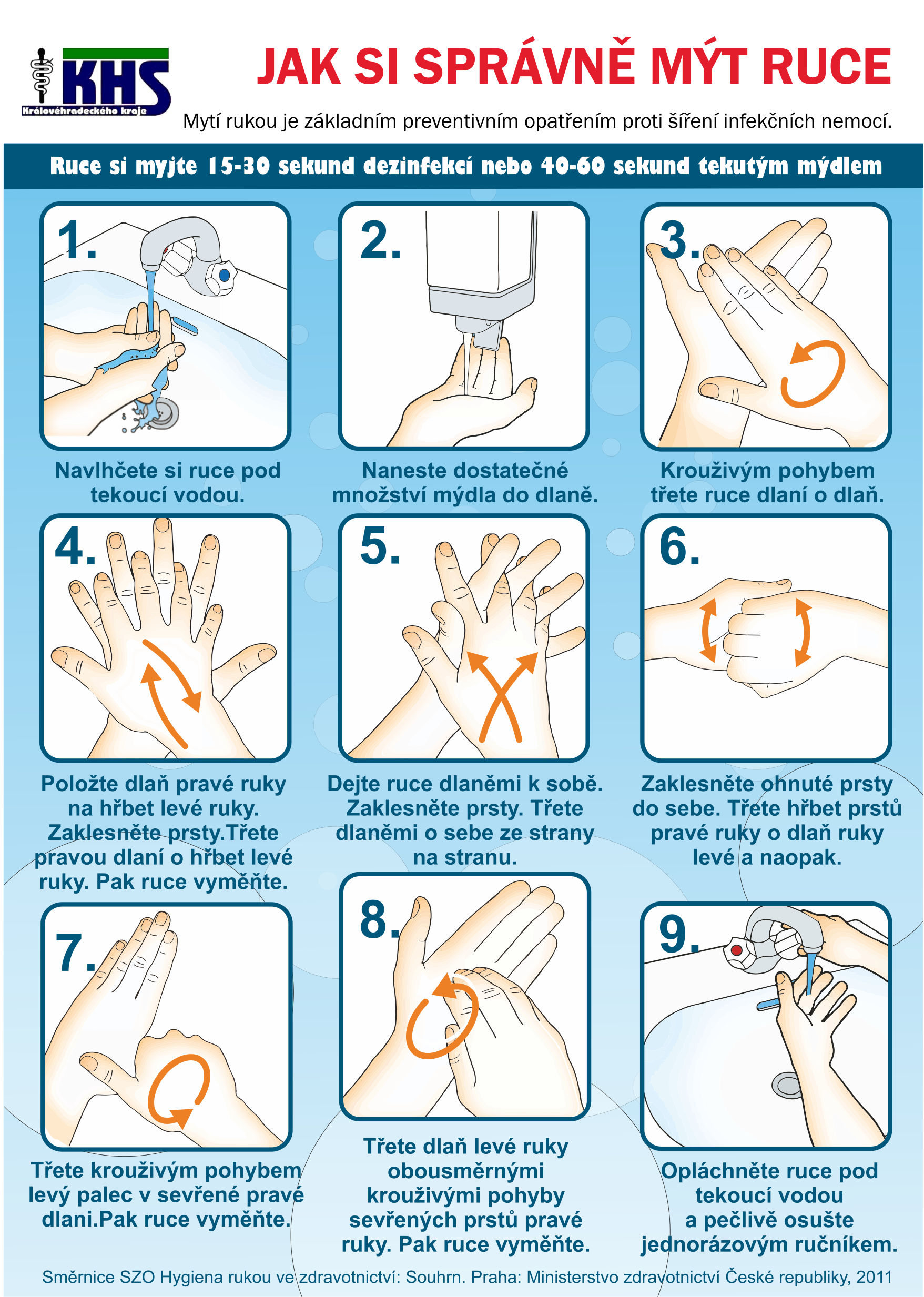 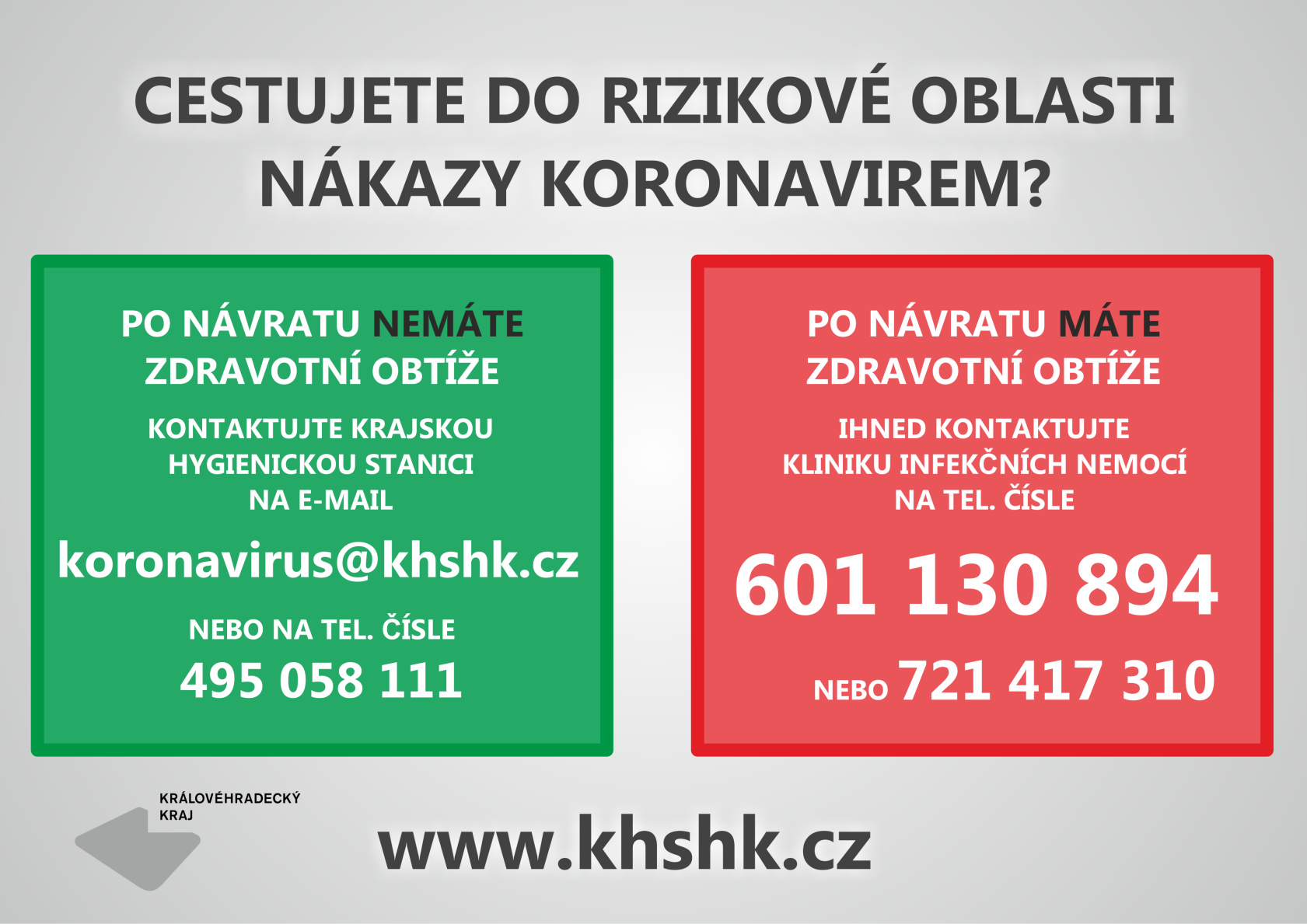 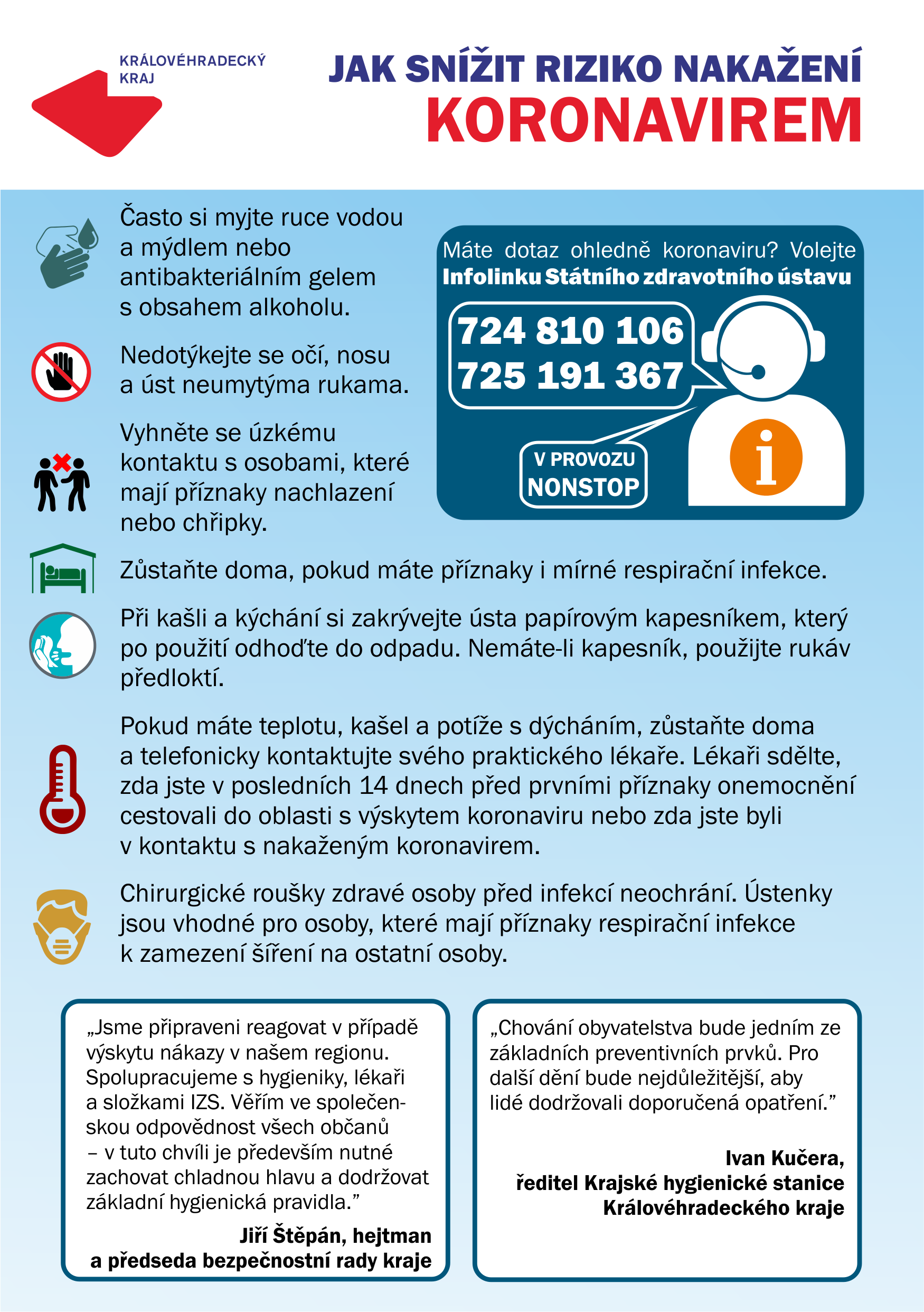 